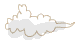 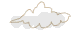 ：平成27年８月１日(土)１１時～１５時：テラスの「」４－５－１１：JR「みやじ」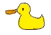 ：１０時３０分：3,200円（までのはです。）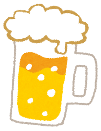 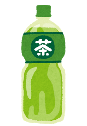 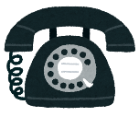 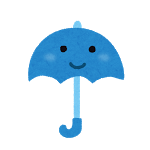 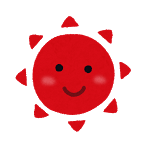 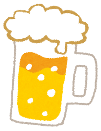 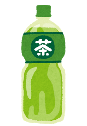 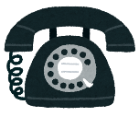 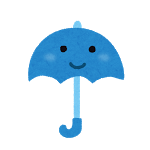 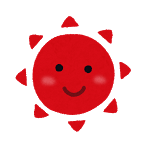 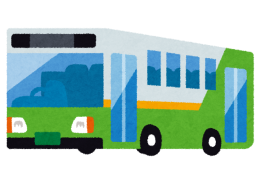 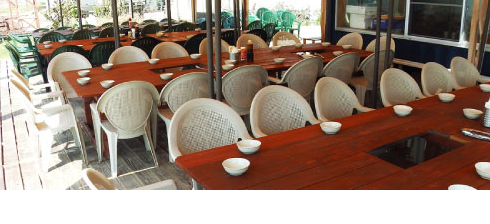 （FAX返信用）FAX番号：0940－34－8300障害者就業・生活支援センター　はまゆう　宛「はまゆうBBQ」に　　参加　・　不参加（いずれかに○をつけてください）　　   名前　　（　　　　　　　　　　　　　　　　　）連絡先　　（　　　　　　　　　　　　　　　　　）大変お手数ですが、７月２７日までにＦＡＸかメール、お電話でご返信ください。ご不明な点や質問等ございましたらご記入ください。折り返しご連絡させていただきます。